ROMÂNIA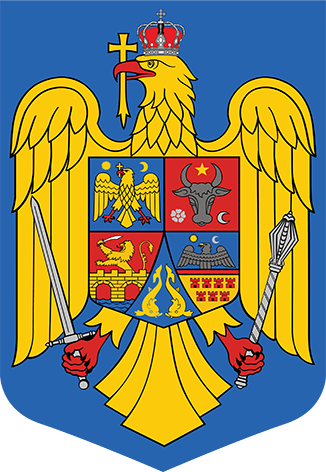 JUDEȚUL CĂLĂRAȘIPRIMĂRIA ORAȘULUI BUDEȘTIREGISTRATURĂ GENERALĂ:NR .......................... / DATA .....................................C E R E R EPENTRU ATESTARE TEREN INTRAVILANDOMNULE PRIMARSubsemnatul(a) / SC ........................................................................................... cu domiciliul/sediul înjudețul..........................................., municipiul/orașul/comuna ........................................., satul	,sectorul ...................................., cod poștal ........................., str. ...............................................................................nr. .............., bl. .............., sc. ............, et. ........., ap. ............, telefon/fax	,e-mail	,Vă rog să îmi eliberați o adeverință din care să reiasă că terenul în suprafață de	m.p. conformmăsurătorile	cadastrale,	situat	în	comuna	.........,	satul	.................................,	strada........................................................................, Nr. .............., Tarlaua ...................., Parcela ....................., Lotul...................,   localitatea   ...........,   județul   ..........,   identificat   prin   Nr.   Cadastral(e).................................................., se află în intravilanul orașului Budești, județul Călărași.Prezenta adeverință îmi este necesară pentru O.C.P.I. ....... Anexez în copie următoarele documente :□	C.I. / C.U.I. ;Acte de proprietate ;Schița cadastrală ;Extras de Carte Funciară actualizat la zi (valabil 30 de zile) ;Vă mulțumesc,Data ..............................................	Semnătura .................................................